AANVRAAG TOT GEBRUIK CC ZOETEGEM 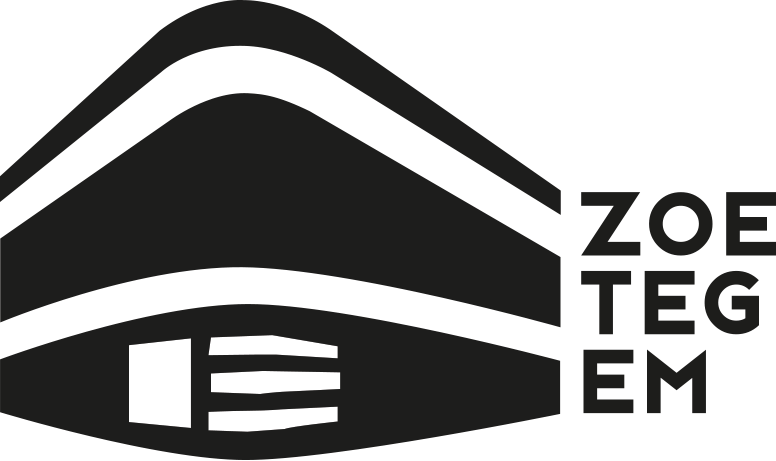 Datum activiteit:  Gegevens aanvragerHandel je namens een vereniging?   Ja  Neen
Indien ja:Naam vereniging: Adres zetel vereniging: Naam voorzitter: Is uw vereniging lid van een stedelijke adviesraad?   Ja  Neen
Indien ja; dewelke? Cultuurraad
 SportraadJeugdraad
Seniorenraad
 GROS
Gegevens verantwoordelijke (deze is steeds aanwezig van begin tot einde activiteit):Naam:  Adres: Telefoon/GSM: E-mail: Facturatiegegevens (deze gegevens worden overgenomen op de factuur):Naam vereniging, organisatie of individu:  Adres (facturatieadres): Rijksregisternummer (enkel bij individu): BTW- en/of ondernemingsnummer: Gegevens activiteitGeef een korte omschrijving van je plannen: Datum activiteit: 
Opgelet, indien u verschillende dagen wenst te huren, bv. voor opbouw of repetitie dan moeten deze ook aangevraagd worden Opbouw zaal vanaf: Aanvangsuur programma: 
Einde verwacht: 
Soort evenement: 
Aantal geschatte personen: 
Voorziene inkomprijs: 
Wenst u uw activiteit aangekondigd te zien op de website van CC Zoetegem? Ja  NeenBezorg ons zeker een omschrijving van je activiteit, een afbeelding en de contactgegevens voor reservatie tickets via uitbalie@zottegem.beInformatie betreffende techniekStandaard voorzien we algemeen licht en geluid en een zwart achterdoek. Technische details of wijzigingen zijn steeds op voorhand (minimum 14 dagen) af te spreken met de technische verantwoordelijkeWe willen gebruik maken van:GELUID CD speler DVD speler
Aansluiting laptop (HDMI!) Micro met statief: aantal:  Te versterken instrumenten:LICHT Standaardlicht Aangepast lichtplan 
PROJECTIE Beamer Filmprojector  Projectie op klein mobiel scherm Projectie op de witte achtergrond  Projectie op filmdoekOnze zaal kan enkel gebruikt worden onder toezicht en begeleiding van een technicus van CC Zoetegem. We vragen aan de huurders om voldoende hulp te voorzien bij de opbouw van hun activiteit (stagehands). Voor technische afspraken dient u contact op te nemen met de technisch verantwoordelijken van CC Zoetegem: Lien Verlinde: 09 364 64 56 (GSM 0485 93 57 41) of techniek@zottegem.be TIPS VAN HET HUISNaast een gebruikersreglement geven we onze huurder graag nog wat extra tips mee voor een geslaagd evenement.Opbouw: hou bij het huren van de zaal rekening met de opbouwtijd die nodig is vooraleer een voorstelling kan starten. CC Zoetegem voorziet een standaardopstelling.Materiaal: het cultuurcentrum heeft niet veel opslagruimte. Eigen materiaal (decorstukken,…) kan pas de dag zelf geleverd worden. Raadpleeg onze technische fiche voor de juiste informatie. Onthaal publiek & artiesten: de huurder staat in voor het onthaal van de artiesten en hun entourage alsook voor het onthaal van het publiek (+evt. kassa). Drank/catering: eten en drinken voorzie je best zelf en is enkel te consumeren in de artiestenruimte achteraan. Er staat een koelkast ter beschikking. Vergeet je artiesten niet. Koffie, water en thee is aanwezig. Cultuurcafé Foyer: vergeet niet om tijdig afspraken te maken met onze buren van het cultuurcafé: Roy Morre, roymorre@live.be, 0496 63 60 55. Promotie: maak tijdig promotie voor je evenement. We kunnen je (openbaar) evenement op onze website plaatsen, delen op onze Facebookpagina en je affiche ophangen. Vermeld de juiste locatie: CC Zoetegem - Zaal Rhetorica, Hospitaalstraat 20, 9620 Zottegem. Auteursrechten: de huurder is verantwoordelijk voor het aanvragen van de nodige vergunning bij live muziek, opgenomen muziek, theater of film. Zitplaatsen: er zijn 299 zitplaatsen. Deze aantallen mogen niet overschreden worden. Op eenvoudig verzoek kan je een zaalplan verkrijgen met de nummering van de rijen en zitjes. Parkeren: Er is geen parking verbonden aan het cultuurcentrum, enkel mogelijkheid tot laden en lossen. Tips voor parkeren in de buurt vind je op onze website: www.cczoetegem.be Verzekering: De huurder is verantwoordelijk voor het verzekeren van eigen materiaal, materiaal van derden en (eigen) medewerkers.Opruim: we vinden het fijn als je de zaal proper achterlaat. Gelieve het podium meteen na de voorstelling leeg te maken. Evaluatie: heb je tips of ideeën voor ons? We horen graag hoe de samenwerking verliep. Nog vragen of opmerkingen? Hoe verder met dit formulier?Bezorg dit formulier ten laatste 2 weken en ten vroegste 14 maanden voor de gevraagde datum terug aan CC Zoetegem, Hospitaalstraat 18/20 te 9620 Zottegem of via mail naar uitbalie@zottegem.be Op basis van het aanvraagformulier maakt het verantwoordelijk personeel een toelating op, ondertekend door de burgemeester en de algemeen directeur. Een goedgekeurde toelating maakt een geldige reservatie.  Ik bevestig kennis genomen te hebben van het stedelijk reglement omtrent de gebruiksvoorwaarden van voornoemde zaal.  Ik verbind mij er toe dit reglement stipt na te leven. Ik handel als gevolmachtigde van de vereniging. Ik bevestig kennis genomen te hebben van het retributiereglement.De organisatie is ertoe gehouden alle toepasselijke wet- en regelgevingen ook i.v.m. veiligheid na te leven.Datum	Handtekening verantwoordelijkePagina1 / 3Contact CC ZoetegemHospitaalstraat 18/209620 Zottegem09 364 69 33uitbalie@zottegem.beAanvraagformulier Zaalhuur CC Zoetegem